	Заслушав и обсудив информацию об итогах мониторинга оплаты труда педагогических работников образовательных учреждений за сентябрь 2021 года, президиум отмечает следующее.По сведениям об итогах мониторинга оплаты труда за сентябрь 2021 года, поступившим в комитет Саратовской областной организации «Общероссийского Профсоюза образования» из министерства образования области отмечается рост средней заработной платы педагогических работников по всем категориям работников.Средняя заработная плата педагогов общеобразовательных учреждений составила 35 962 руб. Средняя заработная плата по педагогам дошкольных учреждений средняя зарплата - 30146,7 руб. Средняя зарплата педагогов дополнительного образования – 32876,98 руб. Повышение заработной платы с 1 августа 2021 года по категориям произошло в соответствии с постановлением Правительства Саратовской области №569-П от 19.07.2021 года «О повышении оплаты труда отдельных категорий работников государственных учреждений области», которым установлены целевые показатели: по педагогам СОШ и учреждений профессионального до 32522 руб. в месяц; по педагогам ДОУ – до 29855 руб.; по педагогам УДО – до 33100 руб., т.е. предполагалось повысить зарплату на 10%.Сведения по оплате труда педагогических работников общеобразовательных учреждений таковы.В Федоровском районе в марте 2021 средняя зарплата по району составляла 34757,91 руб., в сентябре 2021г. – 33202,72руб. Снижение произошло на 4%.В Озинском районе в марте 2021г.  – 32743 руб., в сентябре – 32912 руб., повышение составило менее 1%. Аналогичное положение в Питерском, Воскресенском, Екатериновском, Самойловском районах. По сравнению с мартом 2021 г. повышение заработной платы педагогов общеобразовательных учреждений в целом по области произошло на 6% (с 33915,23 руб. до 35962,82 руб.).Сведения по оплате труда педагогических работников дошкольных учреждений.В Екатериновском районе в марте 2021 года педагоги дошкольных учреждений имели среднюю зарплату 28849 руб., в сентябре лишь 24854 руб. Снижение произошло на 14%. В Самойловском районе в марте средняя заработная плата была 26684 руб., в сентябре стала 26357 руб. Снижение произошло на 1%.Незначительное повышение заработной платы произошло в дошкольных учреждениях Аркадакского (лишь на 6%), Турковского (на 5%), Федоровского (3%) и других районах. В среднем по области заработная плата педагогов по дошкольным учреждениям в период с марта по сентябрь повышена на 11% (с 27210,36руб. до 30146,7 руб.).Заработная плата педагогических работников дополнительного образования в целом в сентябре 2021 г. повысилась на 9% (с 30255,58 руб. (в марте) до 32876,98 руб.). Однако, в Екатериновском районе в марте средняя зарплата составляла 30091,2 руб., а в сентябре понизилась до 26937 руб. (снижена на 10%). Снижение средней зарплаты произошло в Романовском районе – с 34549 руб. до 32138 руб. (на 5%). В Энгельсском районе также произошло снижение.Незначительно повышена заработная плата в Питерском районе (на 4%), в Федоровском районе (на 2%).В соответствии с постановлением Правительства Саратовской области №569-П от 19.07.2021 года «О повышении оплаты труда отдельных категорий работников государственных учреждений области» доведение до целевых показателей до 32522 руб. должно осуществляться, в том числе среднему младшему медицинскому персоналу. В отдельных районах медицинским работникам, находящимся в штате образовательных учреждений увеличение оплаты труда с 1 августа не осуществлялось (Озинский, Аркадакский, Вольский и др.)При повышении оплаты труда не был выработан единый подход начисления заработной платы.В Балаковском, Вольском, Калининском, Новобурасском, Перелюбском, Питерском, Самойловском, Саратовском, Хвалынском районах муниципальные нормативные акты не были приняты о повышении оплаты труда педагогических работников с 1 августа 2021 года.Механизм повышения заработной платы по области был различен, многообразен и характеризуется следующим образом:- в форме стимулирующих выплат пропорционально педагогической нагрузке – в 25 районах области;- в форме увеличения окладов – Екатериновский район;- в форме стимулирующих выплат путем увеличения стимулирующего балла по портфолио – Вольский, Саратовский районы;- в форме доведения до целевого показателя в равных долях каждому педагогическому работнику – Базарно-Карабулакский, Калининский, Марксовский, Новоузенский, Питерский, Ртищевский, Хвалынский районы;- в форме ежемесячной премии – Петровский район;- в форме доведения до целевого показателя в целом по району – Татищевский район;После повышения заработной платы стала еще большая разница в размерах должностных окладов педагогических работников. Размер должностного оклада воспитателя дошкольного учреждения в каждом муниципальном районе различен. Например: Саратовский район – 9500 руб., Пугачевский район – 9672 руб., Калининский район – 9727 руб., Екатериновский район – 10944 руб., Красноармейский район – 11261 руб., Энгельсский район– 12038 руб., Балаковский район – 13304 руб. и т.д.Размер должностного оклада педагога дополнительного образования: Вольский район – 8824 руб., Турковский район – 9040 руб., Энгельсский район – 11870 руб., Красноармейский район – 12521 руб., Балаковский район – 14385 руб. и т.д.Увеличения финансирования вузов не было. СГТУ, СГЮА самостоятельно смогли установить оклады в соответствии с приказом Министерства науки и высшего образования РФ от 1 февраля 2021 г. №71 «Об утверждении Примерного положения об оплате труда работников федеральных государственных бюджетных и автономных учреждений, подведомственных Министерству науки и высшего образования Российской Федерации, по виду экономической деятельности «Образование», в СГУ этого не произошло.Мониторинг  оплаты труда  педагогов за сентябрь 2021 г. показал, что в отдельных районах области увеличения оплаты труда педагогов не произошло или практически не произошло. Так, в Новоузенском районе в 5 общеобразовательных учреждениях (1 городская школа и 4 малокомплектные) на начало учебного года произошло резкое снижение количества обучающихся (от 10 до 36 чел.), в связи с этим у педагогов произошло резкое снижение заработной платы, и повышения оплат труда на 10% оказалось незаметным. В Пугачевском районе в трех дошкольных учреждениях часть педагогов находилось в отпуске, а на остальных педагогов – возложена дополнительная нагрузка в связи с исполнением обязанностей. Нагрузка увеличилась, увеличилась их зарплата, а повышение в связи с постановлением не осуществлялось.Положительной практикой по соблюдению законодательства по оплате труда и принятию всех нормативных правовых актов на муниципальном уровне отмечается в Краснокутском районе. Выполняется введенное с 1 июня 2020 года постановление Правительства Саратовской области от 4 июня 2020г. №463-П, касающегося повышения заработной платы педагогов общего, дошкольного и дополнительного образования в форме стимулирующих выплат. Соответствующее постановление принято администрацией. На основании постановления Правительства области от 05.10.2020г. №828, принято постановление администрации, внесены изменения в Положения об оплате труда работников в части увеличения должностных окладов на 3,6% с 1 октября 2020 года. У воспитателей  дошкольных учреждений должностной оклад составил 10074 руб.  Соответствующие изменения отражены, в том числе в тарификации и дополнительных соглашениях к трудовым договорам работников. В соответствии с постановлением Правительства Саратовской области от 19.07.2021г. №569 «О повышении оплаты труда отдельных категорий работников государственных учреждений области», принято  постановление администрации, с 1 августа 2021г. осуществляется доведение до целевых показателей педагогическим работникам -10% к зарплате пропорционально педагогической нагрузке. Повышение составило от 1500 до 2900 руб. Данное повышение оплаты труда отражено в тарификациях всех образовательных учреждений. Руководителями образовательных организаций исполняются постановления Конституционного Суда Российской Федерации от 07.12.2017г. №38-П, от 28.06.2018г. №26-П, от 11.04.2019г. №17-П и от 16.12.2019г. №40-П. Дополнительная оплата за вредные условия труда, за совмещение профессий (должностей), сверхурочная работа, работа в ночное время, в выходные, нерабочие праздничные дни при расчете устанавливается сверх МРОТ. Принимаемые на уровне области нормативные акты по вопросам оплаты труда четко исполняются, принимаются  на уровне муниципалитета аналогичные положения. Изменения вносятся в колдоговоры и Положения об оплате труда.Президиум Саратовской областной организации Профессионального союза работников народного образования и науки РФ ПОСТАНОВЛЯЕТ:1.Информацию об итогах мониторинга заработной платы за сентябрь 2021 года принять к сведению. Довести данную информацию до сведения министерства образования области, Правительства области и областной Думы.2.Вести переговоры с министерством образования области по вопросам о необходимости введения в общеобразовательных учреждениях единой системы оплаты труда, установленной трудовым законодательством и рекомендованной Едиными рекомендациями по установлению на федеральном, региональном и местном уровнях систем оплаты труда работников государственных и муниципальных учреждений; а также о решении вопросов увеличения должностных окладов педагогических работников образовательных учреждений. 3. Правовой инспекции труда Саратовской областной организации «Общероссийского Профсоюза образования» до 15 ноября 2021 г. разобраться с причинами снижения заработной платы в Екатериновском, Федоровском, Самойловском районах и предложить главам администрации муниципальных образований принять меры по устранению их.4. Председателям районных (городских) организаций Профсоюза осуществлять контроль за выполнением трудового законодательства в образовательных организациях области в целях недопущения нарушения прав работников.5. Председателю первичной профсоюзной организации сотрудников СГУ Дубровской С.В. провести переговоры с администрацией вуза с целью приведения окладов в соответствие с приказом Министерства науки и высшего образования РФ от 1 февраля 2021 г. №71 «Об утверждении Примерного положения об оплате труда работников федеральных государственных бюджетных и автономных учреждений, подведомственных Министерству науки и высшего образования Российской Федерации, по виду экономической деятельности «Образование».4. Контроль за исполнением настоящего постановления оставляю за собой. Председатель                                                                       Н.Н. Тимофеев	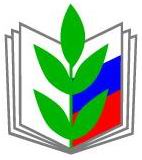 ПРОФЕССИОНАЛЬНЫЙ СОЮЗ РАБОТНИКОВ НАРОДНОГО ОБРАЗОВАНИЯ И НАУКИ РОССИЙСКОЙ ФЕДЕРАЦИИСАРАТОВСКАЯ ОБЛАСТНАЯ ОРГАНИЗАЦИЯ ПРОФЕССИОНАЛЬНОГО СОЮЗА РАБОТНИКОВ НАРОДНОГО ОБРАЗОВАНИЯ И НАУКИ РОССИЙСКОЙ ФЕДЕРАЦИИ(САРАТОВСКАЯ ОБЛАСТНАЯ ОРГАНИЗАЦИЯ «ОБЩЕРОССИЙСКОГО ПРОФСОЮЗА ОБРАЗОВАНИЯ»)ПРЕЗИДИУМПОСТАНОВЛЕНИЕПРОФЕССИОНАЛЬНЫЙ СОЮЗ РАБОТНИКОВ НАРОДНОГО ОБРАЗОВАНИЯ И НАУКИ РОССИЙСКОЙ ФЕДЕРАЦИИСАРАТОВСКАЯ ОБЛАСТНАЯ ОРГАНИЗАЦИЯ ПРОФЕССИОНАЛЬНОГО СОЮЗА РАБОТНИКОВ НАРОДНОГО ОБРАЗОВАНИЯ И НАУКИ РОССИЙСКОЙ ФЕДЕРАЦИИ(САРАТОВСКАЯ ОБЛАСТНАЯ ОРГАНИЗАЦИЯ «ОБЩЕРОССИЙСКОГО ПРОФСОЮЗА ОБРАЗОВАНИЯ»)ПРЕЗИДИУМПОСТАНОВЛЕНИЕПРОФЕССИОНАЛЬНЫЙ СОЮЗ РАБОТНИКОВ НАРОДНОГО ОБРАЗОВАНИЯ И НАУКИ РОССИЙСКОЙ ФЕДЕРАЦИИСАРАТОВСКАЯ ОБЛАСТНАЯ ОРГАНИЗАЦИЯ ПРОФЕССИОНАЛЬНОГО СОЮЗА РАБОТНИКОВ НАРОДНОГО ОБРАЗОВАНИЯ И НАУКИ РОССИЙСКОЙ ФЕДЕРАЦИИ(САРАТОВСКАЯ ОБЛАСТНАЯ ОРГАНИЗАЦИЯ «ОБЩЕРОССИЙСКОГО ПРОФСОЮЗА ОБРАЗОВАНИЯ»)ПРЕЗИДИУМПОСТАНОВЛЕНИЕПРОФЕССИОНАЛЬНЫЙ СОЮЗ РАБОТНИКОВ НАРОДНОГО ОБРАЗОВАНИЯ И НАУКИ РОССИЙСКОЙ ФЕДЕРАЦИИСАРАТОВСКАЯ ОБЛАСТНАЯ ОРГАНИЗАЦИЯ ПРОФЕССИОНАЛЬНОГО СОЮЗА РАБОТНИКОВ НАРОДНОГО ОБРАЗОВАНИЯ И НАУКИ РОССИЙСКОЙ ФЕДЕРАЦИИ(САРАТОВСКАЯ ОБЛАСТНАЯ ОРГАНИЗАЦИЯ «ОБЩЕРОССИЙСКОГО ПРОФСОЮЗА ОБРАЗОВАНИЯ»)ПРЕЗИДИУМПОСТАНОВЛЕНИЕ
«09» ноября 2021 г.
г. Саратов
г. Саратов
№ 13Об итогах мониторинга оплаты труда педагогических работников Об итогах мониторинга оплаты труда педагогических работников 